
September 24, 2018 Money Market Operations as on September 21, 2018     (Amount in Rupees billion, Rate in Per cent) RESERVE POSITION@    @ Based on Reserve Bank of India (RBI) / Clearing Corporation of India Limited (CCIL) / Fixed Income Money Market and Derivatives Association of India (FIMMDA) Data. -   Not Applicable / No Transaction **   Relates to uncollateralized transactions of 2 to 14 days tenor. @@ Relates to uncollateralized transactions of 15 days to one year tenor # 	The figure for the cash balances with RBI on Sunday is same as that of the previous day (Saturday). $ 	Includes refinance facilities extended by RBI ¥ 	 As per the Press Release No. 2014-2015/1971 dated March 19, 2015                               Ajit PrasadPress Release : 2018-2019/681                                                       Assistant Adviserप्रेस प्रकाशनी PRESS RELEASEसंचार विभाग, केंद्रीय कार्यालय,  एस.बी.एस.मार्ग, मुंबई-400001________________________________________________________________________________________________________DEPARTMENT OF COMMUNICATION, Central  Office,  S.B.S. Marg, Mumbai-400001फोन/Phone: 91 222266 0502 फैक्स/Fax: 91 222266 0358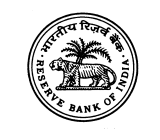 भारतीय रिज़र्व बैंकRESERVE BANK OF वेबसाइट :www.rbi.org.in/hindiWebsite : www.rbi.org.inइ-मेलemail:helpdoc@rbi.org.inMONEY MARKETS@MONEY MARKETS@Volume 
(One Leg)Weighted Average RateRangeA. Overnight Segment (I+II+III+IV) 	 2,488.746.455.10-6.70A. I.  Call Money 	 210.926.585.10-6.70A. II. Collateralised Borrowing and      Lending Obligation (CBLO) 1,586.376.426.19-6.58A. III. Market Repo       691.396.465.75-6.60A. IV. Repo in Corporate Bond 0.056.606.60-6.60B. Term Segment B. I. Notice Money**  0.556.586.10-6.85B. II. Term Money@@ 1.82-6.95-7.65B. III. CBLO 0.00--B. IV. Market Repo 7.406.616.40-6.75B. V. Repo in Corporate Bond 0.757.907.90-7.90RBI OPERATIONS@RBI OPERATIONS@Auction DateTenor (Days)Maturity DateAmount Outstanding  CurrentRate/Cut  off RateC.    Liquidity Adjustment Facility Liquidity Adjustment Facility (i) Repo (Fixed  Rate)                          21/09/2018324/09/201840.066.50(ii) Repo (Variable Rate)11/09/20182809/10/2018250.026.5411/09/20181425/09/2018225.026.5614/09/20181428/09/2018235.036.5417/09/20182815/10/2018300.046.5418/09/20181301/10/2018230.016.5321/09/20181405/10/2018230.076.53(iii) Reverse Repo (Fixed  Rate)   21/09/2018324/09/2018151.686.25(iv) Reverse Repo (Variable Rate)-----D. Marginal Standing Facility                21/09/2018324/09/20183.006.75E. Standing Liquidity Facility Availed from RBI$ Standing Liquidity Facility Availed from RBI$ 18.45F.  Cash Reserves Position of Scheduled Commercial Banks (i) Cash balances with RBI as on#  September 17, 20184,769.02(ii) Average daily cash reserve requirement for the fortnight ending  September 28, 20184,813.26G. Government of India Surplus Cash Balance Reckoned for Auction as on ¥ September 21, 2018604.46